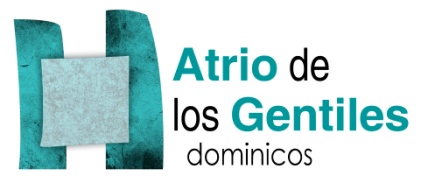 NOTA DE PRENSA MADRID   20 JUNIO 2013Debate entre el escritor Gustavo Martín Garzo y el filósofo Juan M. Almarza  (ATRIO de los Gentiles) En el Centro Cultural Casa de Vacas. Parque del RETIRO. Mañana 21 de junio, viernes a las 19.30h. Organizado por colectivo de artistas y  frailes Dominicos.Dentro de las actividades que se llevan a cabo junto a la exposición colectiva: “Formatos Senti2. La huella del espíritu”, el escritor y premio nacional de narrativa Gustavo Martín Garzo y el filósofo dominico Juan M. Almarza participan en una conversación-diálogo abierto, moderado por el periodista Juan Carlos Soriano. El tema lleva por título “La huella del espíritu en la palabra”. Durante algo más de una hora, estos dos expertos intercambiaran experiencias y reflexiones acerca de algunas cuestiones y palabras portadoras de sentido para el contexto que vivimos. “Formatos Senti2. La huella del espíritu”, da título  a este foro abierto a propuestas de sentido, entre participantes presenciales y virtuales.Durante once días y a través de tres Formatos: exposición colectiva Formatos Senti2, conversaciones y un ciclo de cine se plantearán preguntas, debates y experiencias en torno al sentido y la presencia de lo espiritual en dimensiones importantes de la vida tales como el proceso creativo, la palabra, las creencias, el sentido del humor, lo cotidiano, el cuerpo… Estos tres Formatos estarán abiertos al público del 18 al 30 de junio en el centro cultural Casa de Vacas del Parque del Retiro (Madrid). Programa completo en: www.atriodelosgentiles.esMás información:Xabier Gómez opatrio@dominicos.org 647 22 76 14